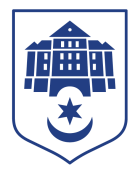 ТЕРНОПІЛЬСЬКА МІСЬКА РАДАПОСТІЙНА КОМІСІЯз питань регулювання земельних відносин та екологіїПротокол засідання комісії №9від 17.04.2024Всього членів комісії: 	(7) Роман Навроцький, Антон Горохівський, Микола Дерецький, Марія Пачковська, Ліна Прокопів, Роман Торожнюк, Денис ФаріончукПрисутні члени комісії: 	(7) Роман Навроцький, Антон Горохівський, Микола Дерецький, Марія Пачковська, Ліна Прокопів, Роман Торожнюк, Денис ФаріончукКворум є. Засідання комісії правочинне.На засідання комісії запрошені:Віктор Кібляр – начальник відділу земельних ресурсів;Юлія Чорна – начальник організаційного відділу ради управління організаційно – виконавчої роботи.Головуючий –голова комісії Роман Навроцький.Депутати міської ради Роман Навроцький, Антон Горохівський, Микола Дерецький, Марія Пачковська, Ліна Прокопів, Роман Торожнюк, Денис Фаріончук, представники виконавчих органів ради Віктор Кібляр, Юлія Чорна брали участь в засіданні постійної комісії міської ради за допомогою електронних  месенджерів, які не заборонені до використання в Україні.Слухали:  Про затвердження порядку денного засідання комісії.Виступив: Роман Навроцький, який запропонував сформувати порядок денний комісії наступними питаннями:Про затвердження проекту землеустрою щодо відведення земельної ділянки за адресою вул. Текстильна, 24І гр. Неху Н.І.;Про надання дозволу на розроблення проекту землеустрою щодо відведення земельної ділянки за адресою вул.Замкова,14 ПАТ «Тернопіль-Готель»;Про надання дозволу на розроблення проекту  землеустрою щодо відведення земельної ділянки за адресою просп. Злуки відділу технічного нагляду Тернопільської міської ради;Про надання дозволу на розроблення проекту землеустрою щодо відведення земельної ділянки за адресою вул. Транспортна,1 гр.Крушельницькому О.І.Результати голосування за затвердження порядку денного, враховуючи пропозицію Романа Навроцького: За –7, проти-0, утримались-0. Рішення прийнято.ВИРІШИЛИ:	Затвердити порядок денний комісії.Порядок денний засідання комісії:Слухали:	Про затвердження проекту землеустрою щодо відведення земельної ділянки за адресою вул. Текстильна, 24І гр. Неху Н.І.Доповідав:	Віктор КіблярРезультати голосування за проєкт рішення міської ради: За -7, проти-0, утримались-0. Рішення прийнято.Вирішили:	Рішення комісії №1 додається.Слухали:	Про надання дозволу на розроблення проекту землеустрою щодо відведення земельної ділянки за адресою вул.Замкова,14 ПАТ «Тернопіль-Готель»Доповідав:	Віктор КіблярРезультати голосування за проєкт рішення міської ради: За -2 (Антон Горохівський, Микола Дерецький), проти-0, утримались-5 (Роман Навроцький, Марія Пачковська, Ліна Прокопів, Роман Торожнюк, Денис Фаріончук). Рішення не прийнято.Вирішили:	Рішення комісії №2 додається.Слухали:	Про надання дозволу на розроблення проекту  землеустрою щодо відведення земельної ділянки за адресою просп. Злуки відділу технічного нагляду Тернопільської міської радиДоповідав:	Віктор КіблярРезультати голосування за проєкт рішення міської ради: За -7, проти-0, утримались-0. Рішення прийнято.Вирішили:	Рішення комісії №3 додається.Слухали:	Про надання дозволу на розроблення проекту землеустрою щодо відведення земельної ділянки за адресою вул. Транспортна,1 гр.Крушельницькому О.І.Доповідав:	Віктор КіблярРезультати голосування за проєкт рішення міської ради: За -2 (Антон Горохівський, Микола Дерецький), проти-0, утримались-5 (Роман Навроцький, Марія Пачковська, Ліна Прокопів, Роман Торожнюк, Денис Фаріончук). Рішення не прийнято.Вирішили:	Рішення комісії №4 додається.Голова комісії	                                   			 Роман НАВРОЦЬКИЙСекретар комісії	                                                            Роман ТОРОЖНЮК№з\пНазва проєкту рішенняПро затвердження проекту землеустрою щодо відведення земельної ділянки за адресою вул. Текстильна, 24І гр. Неху Н.І.Про надання дозволу на розроблення проекту землеустрою щодо відведення земельної ділянки за адресою вул.Замкова,14 ПАТ «Тернопіль-Готель»Про надання дозволу на розроблення проекту  землеустрою щодо відведення земельної ділянки за адресою просп. Злуки відділу технічного нагляду Тернопільської міської радиПро надання дозволу на розроблення проекту землеустрою щодо відведення земельної ділянки за адресою вул. Транспортна,1 гр.Крушельницькому О.І.